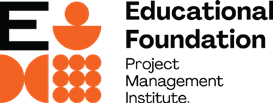 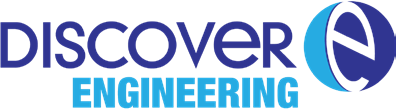 Date:Project Status:In good shapeAt risk of going off track Out of controlTasks Accomplished:What work have you completed?Tasks in Progress:What are you currently working on?Planned Tasks:What work do you still need to start?Issues:What challenges have you experienced? What steps did you (or will you) take tosolve them?Questions for Discussion:What do you need to talk with your project manager about?